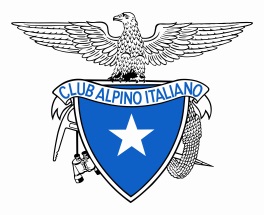 CLUB ALPINO ITALIANOSezione/i di ……………Indirizzo SezioneBando a sostegno delle Sezioni per attività tecniche/alpinistiche in ambiente– annualità 2023/2024*Da trasformare in PDF e sottoscrivere con firma digitale oppure con firma autografa leggibile e per esteso. Nel secondo caso si ricorda di allegare fotocopia del documento d’identità, in corso di validità, relativa al sottoscrittore.Art. 76 del DPR. 445 del 28/12/2000: 1. Chiunque rilascia dichiarazioni mendaci, forma atti falsi o ne fa uso nei casi previsti dal presente T.U. è punito ai sensi di Codice Penale e delle leggi speciali in materia. 2. L’esibizione di un atto contenente dati non più rispondenti a verità equivale ad uso di atto falso. 3. Le dichiarazioni sostitutive rese ai sensi degli artt. 46 e 47 e le dichiarazioni rese per conto delle persone indicate nell’art. 4 comma 2, sono considerate come fatte a Pubblico Ufficiale. 4. Se i reati indicati nei commi 1,2 e 3 sono commessi per ottenere la nomina ad un pubblico ufficio o l’autorizzazione all’esercizio di una professione o arte, il giudice, nei casi più gravi, può applicare l’interdizione temporanea dai pubblici uffici o dalla professione o arte.TITOLO DEL PROGETTO RELAZIONE FINALE (finalizzata all’erogazione del contributo)TITOLO DEL PROGETTO RELAZIONE FINALE (finalizzata all’erogazione del contributo)TITOLO DEL PROGETTO RELAZIONE FINALE (finalizzata all’erogazione del contributo)PREMESSA CONOBIETTIVI GENERALIDescrizione sintetica:Descrizione sintetica:OBIETTIVI SPECIFICI Descrivere gli obiettivi specifici che la sezione ha raggiunto con l’iniziativa proposta. Obiettivi ai quali rispondeva l’organizzazione del progetto e che sono stati raggiunti:a)b)c)d)Etc.Obiettivi ai quali rispondeva l’organizzazione del progetto e che sono stati raggiunti:a)b)c)d)Etc.ATTIVITA’ PREVISTE E REALIZZATEE’ importante che la descrizione sia sintetica, ma al tempo stesso illustri bene come è stata realizzata l’iniziativa, elencando le attività previste, anche in riferimento ad una scaletta temporale di massima. ELENCO E DESCRIZIONE ATTIVITA’ REALIZZATE RISPETTO A QUELLE PREVISTE1.2.3.4.Etc.ELENCO E DESCRIZIONE ATTIVITA’ REALIZZATE RISPETTO A QUELLE PREVISTE1.2.3.4.Etc.PARTNER del progettoSpecificare quali partner sono coinvolti se previsti. Specificare come i partner hanno contribuito alla realizzazione del progetto Il progetto è stato realizzato in collaborazione con:Il progetto è stato realizzato in collaborazione con:RISORSE UMANE COINVOLTE (anche esterne al CAI)Numero di soci e/o volontari esterni effettivamente coinvolti nel progetto. Indicare eventuali figure professionali impiegate per la qualificazione del progetto. Sono stati coinvolti nel progetto:Sono stati coinvolti nel progetto:TEMPI DI REALIZZAZIONEL’organizzazione complessiva del progetto ha ripartito le attività nel seguente modo:L’organizzazione complessiva del progetto ha ripartito le attività nel seguente modo:COSTIIndicare il costo complessivo di tutto il progetto, specificando le diverse voci anche e soprattutto in relazione alle spese ammesse a rimborso, nonché ogni altra ulteriore spesa già preventivata.Descrizione della documentazione fotografica e/o video che viene prodotta con la presente relazione finale congiuntamente alla  liberatoria per l’utilizzo della stessa da parte del CAI.NB: La mancata presentazione della suddetta documentazione inibisce l’erogazione del saldo.REFERENTE DEL PROGETTONome Cognome: E-mail:Sezione CAI di:Timbro Sezione……………….…..., lì ___/___/_____                                                                                      Firma*…………………………………………..                                                               ……………….…..., lì ___/___/_____                                                                                      Firma*…………………………………………..                                                               ……………….…..., lì ___/___/_____                                                                                      Firma*…………………………………………..                                                               